RAISE YOUR VOICE—ADVOCACY AND SERVICE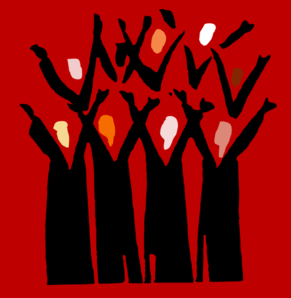 			 Zonta International District 12, Area 1 Meeting                           Hosted by the Zonta Club of Billings                  April 26-27, 2013                           Clock Tower Inn                              2511 1st Ave. N., Billings, MTFriday, April 26, 2013   	6:00 p.m.--8:00 p.m. 	Wine, Fellowship and Fact or Fiction Fun					Food, beverages and prizes					Simply Wine					316 South 24th Street West 					Billings, MT 59102Saturday, April 27, 2013	8:00 – 8:30			Registration and Continental Breakfast	8:30 – 8:35			Welcome—Connie Dillon	8:35-8:45			Introductions and Thank You—Reneé Coppock	8:45-9:00			Report of the Governor—Governor Sheila Davis	9:00-9:15	  		Report of Lt. Governor—Lt. Governor Marcy O’Toole	9:15-9:30			ZI Foundation and ZI Update—Ann Hefenieder 	9:30-9:45			Break	and Raffle 	9:45-10:30			Advocacy—Jane Page	10:30-noon			Leadership Training—Shelley Hayes	Noon-1:30			LUNCHEON— Jane Roberts, Co-Founder of 34 Million 						Friends, Advocate and Author			1:30-2:00			Service Project 	2:00-3:00			Club Reports/Sharing Ideas on Raising Your Voice	3:00-3:15			Wrap up and evaluations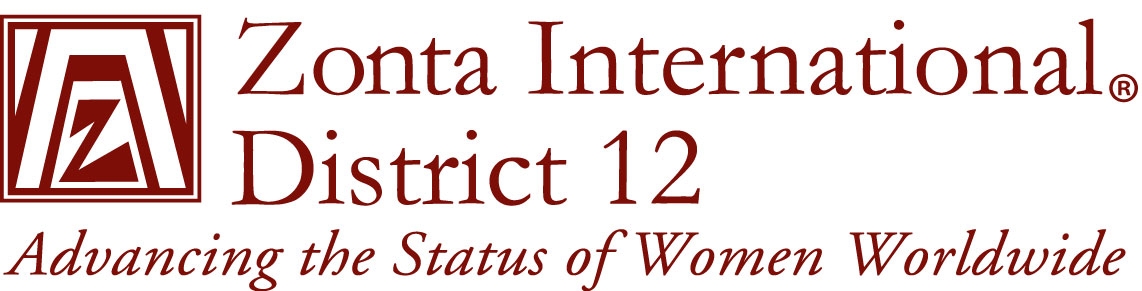 